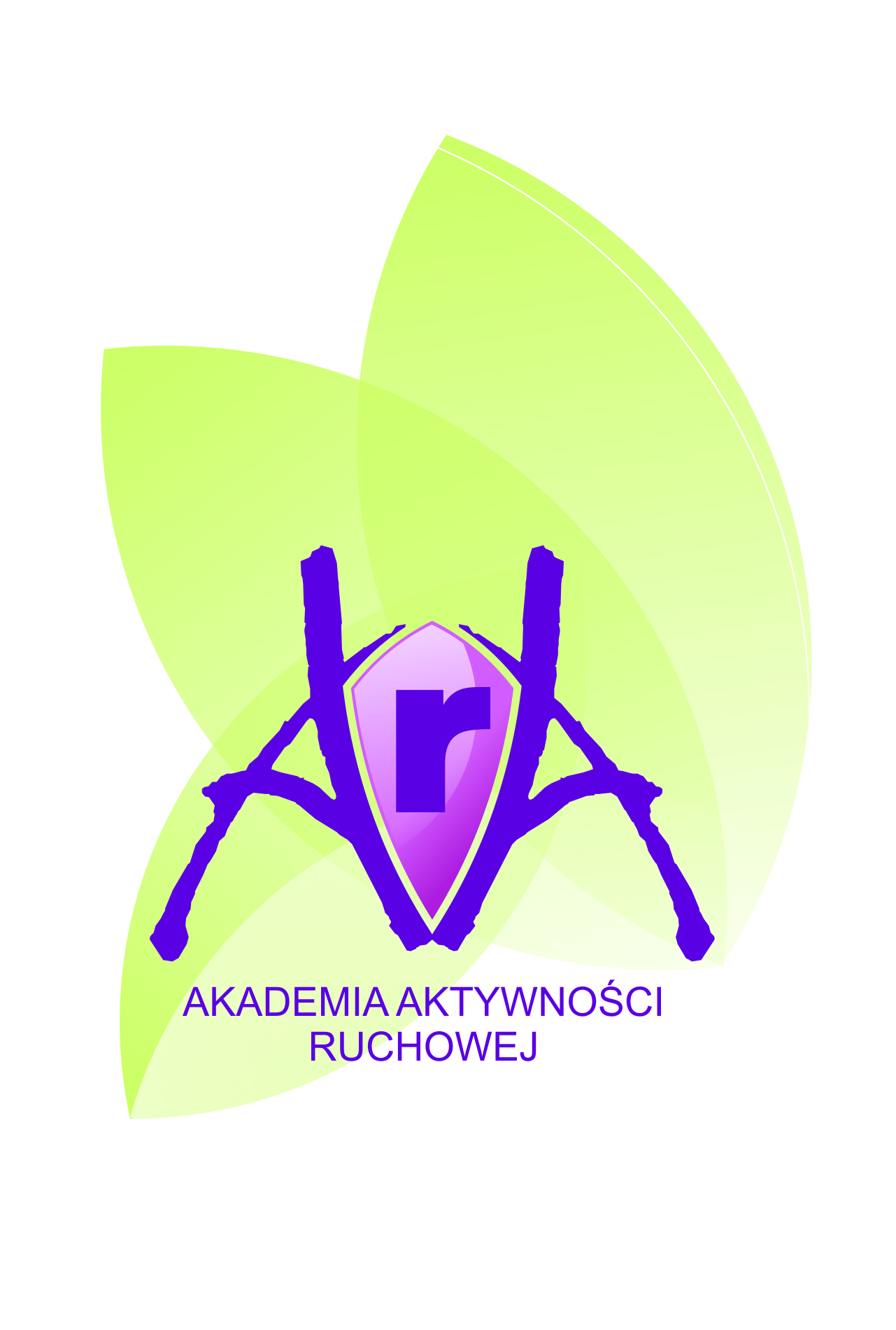 Akrobatyka od podstaw!UWAGA! Akademia Aktywności Ruchowej zaprasza na zapisy dla nowych uczestników!
Zapraszamy dzieci, młodzież oraz dorosłych z Nowego Targu  i okolic na zajęcia z akrobatyki sportowej z elementami sztuk walki.Zajęcia sportowe są prowadzone przez wielokrotnego Mistrza Polski Pana Pawła Bafię! Grupy wiekowe:Dzieci młodsze 5–7 latDzieci starsze 8–12 latMłodzież powyżej 13 latDorośliDla grup zorganizowanych oferujemy transport ze szkoły, przedszkola na salę sportową.Czym jest akrobatyka sportowa i gimnastyka:Akrobatyka sportowa i gimnastyka to najbardziej ogólnorozwojowe dyscypliny. Rozwijają podstawowe zdolności motoryczne dzieci, takie jak: SIŁA, WYTRZYMAŁOŚĆ, SZYBKOŚĆ, ZWINNOŚĆ oraz cechy poboczne: SKOCZNOŚĆ, ZRĘCZNOŚĆ – koordynacja ruchowa, GIBKOŚĆ.Dyscypliny te rozwijają dzieci zarówno w sferze psychicznej jak i somatycznej, łącząc w sobie elementy piękna ludzkiego ciała oraz mistrzostwa sportowego.Ćwiczenia akrobatyczne i gimnastyczne działają ogólnorozwojowo i wszechstronnie i są idealnym przygotowaniem motorycznym dla dzieci do uprawiania rożnych dyscyplin sportowych.Korzyści z uprawiania sportów gimnastycznych:rozwój wszystkich zdolności motorycznychpoprawa sylwetki oraz eliminowanie wad postawywzmacnianie poczucia własnej wartościrozwój umiejętność pracy indywidualnie oraz w zespoleuczą skupienia, zaangażowania i poświęceńrozwój koncentracji oraz dyscyplinyrozwój zmysłu równowagi oraz orientacji w przestrzeniW programie:ćwiczenia ogólnorozwojowe które mają na celu rozwój fizyczny dzieckaćwiczenia wzmacniające – siłowećwiczenia rozciągające – gibkościowećwiczenia skocznościowenauka skoków na trampolinie, batuciku, ścieżce gimnastycznejnauka podstawowych (przewroty w przód, w tył, stanie na głowie, mostki, skłony) i zaawansowanych elementów akrobatycznych (stanie na rękach, przerzuty: bokiem, w przód, w tył, przejścia w przód, w tył, salta, grupowe piramidy akrobatyczne i wiele, wiele innych)nauka podstawowych ćwiczeń na przyrządach akrobatyczno-artystycznychpraktyczna ochrona i pomoc w ćwiczeniach akrobatycznychwyjazdy do Nowego Sącza na specjalistyczną salę.Bezpieczeństwo podczas zajęć:W trosce o bezpieczeństwo Państwa dzieci informujemy, że zestawy ćwiczeń dostosowane są do poszczególnych grup wiekowych a zajęcia prowadzą byli zawodnicy, doświadczeni sportowcy oraz wykwalifikowani instruktorzy.Zainteresowanych prosimy o kontakt telefoniczny lub mailowy: 886 – 450 – 600                                                                                                       606 – 721 – 997                                                                                                       aaruchowej@interia.plAkademia Aktywności RuchowejHARMONOGRAM ZAJĘĆ!Sekcja akrobatykaWtorek: 16:30 – 17:30 Grupa początkująca 5-7 lat17:30 – 18:30 Grupa początkująca 8 – 11 lat18:30 – 19:30 Grupa średniozaawansowana 6 – 11 latCzwartek:16:30 – 17:30 Grupa początkująca 5-7 lat17:30 – 18:30 Grupa początkująca 8 – 11 lat18:30 – 19:30 Grupa średniozaawansowana 6 – 11 lat